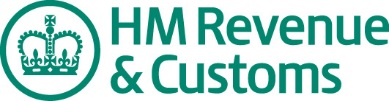 AEO – Self Assessment questionnaire0.1
Please read the European Commission’s Authorised Economic Operator (AEO) Guidelines, TAXUD/B2/047/2011– REV6), before applying for AEO. This is available via the European Commission’s Europa website.0.2
Which departments, including management, have you involved in the process to prepare your company for 
the AEO application? Have you involved customs or 
third parties in the process (consultants etc)?1 Company information1.1 General company information1.1.1
State the name, address, date of establishment/registration and legal status of the organisation of the applying company. Please include the web page address (URL) 
of your company’s website, if applicable.NameAddressDate of establishmentLegal status WebsiteIf your company is part of a group, provide a brief description of the group and indicate if any other entities 
in the group:a) already have an AEO authorisationYes 	No b) have applied for AEO status and are currently undergoing an AEO audit by a national customs authorityYes 	No If you are submitting an application covering 
a Permanent Business Establishments (PBEs), 
please indicate their full names, addresses 
and VAT registration numbers.If the company is established for less than 3 years, 
please specify whether the reason is due to an internal reorganisation of a previously existing company (eg incorporation or sale of a business unit). In this case 
please give details regarding the reorganisation.1.1.2
Give the following details (if they apply to the legal form 
of your company).a) Provide details of the owners or main shareholders and include percentage held.b) Provide full details of the main shareholders that are involved with the day to day running/decision making 
of the business.c) Full details of the board members and/or managers.d) Full details of advisory board, if any, and board of directors.e) Full details of the person in charge of your company 
or exercising control over your company’s management.In the UK you need to only supply the name(s) and 
National Insurance number(s) for all the above 
(a, b, c, d and e). If outside the UK you need to supply full name(s), address(es) and date(s) of birth.Details should include full name and address, date of birth or National Identification Number (for example, National ID Card number or National Insurance number). If outside the UK you need to supply full name(s), address(es) and date(s) of birth.1.1.3
Give full details of the person in charge of your customs matters.In the UK, you need to only supply the name(s) and 
National Insurance number(s). If outside the UK you need to supply full name(s) address(es) and date(s) 
of birth.Details should include the full name and address, date of birth and National Identification Number (for example, National ID Card number or National Insurance number).1.1.4
Describe your commercial/business activity from the following list. Please select all the roles that are applicable.Manufacturer	Exporter	Importer	Customs broker	Carrier	Freight forwarder	Consolidator	Terminal operator	Warehousekeeper	Other	 Please explain what this is below1.1.5
Specify the locations involved in customs activities (including member states and third countries) list the addresses, the name, the telephone numbers and the email of contact points and give a brief description of the business conducted in the following:a) The individual locations of your company as a legal entity (please indicate approximate number of employees in each department)b) The sites where a third party executes outsourced activities for your company1.1.6
Do you buy from/sell to businesses with which you 
are associated?Yes 	No 1.1.7
Describe the internal organisational structure of 
your company and the tasks/responsibilities of 
each department1.1.8
Give the names of senior management (directors, heads 
of departments, head of accounting, head of customs department) of the company and briefly the stand in rules1.1.9
How many employees do you have in your business?Please indicate one of these options:Micro	Small	Medium	Large	1.1.10
a) If you agree to the publication of the information in 
the AEO authorisation in the list of authorised economic operators on the TAXUD website, please give your consent in Annex 1 to this SAQ.b) If you can give your consent to the exchange 
of the information in the AEO authorisation in order to ensure the implementation of international agreements 
with third countries on mutual recognition of the status 
of authorised economic operators and measures related 
to security, please fill in Annex 1 to this SAQ.1.2 Volume of business1.2.1
a) Give the annual turnover figure for the last 3 sets of completed annual accounts. If a new business, state N/Ab) Provide the annual net profit or loss figure for the last 
3 sets of completed annual accounts. If a new, business state N/A1.2.2
If you use storage facilities which are not owned by you indicate who you rent/lease the storage facilities from1.2.3
For each of the following, give an estimate of the number and value of the declarations you have made in each 
of the last 3 years. If a new business, state N/AImportExport/Re-exportSpecial procedures1.2.4
Give an estimate amount paid in each of the last 3 years for the following:Customs DutyExcise DutyImport VATIf you are a new business operating for less than 3 years, provide details from the period you are operating. If you are a completely new business, state N/A.1.2.5
a) Do you foresee any structural changes in your 
company in the next 2 years?Yes 	No If 'Yes', briefly describe the changesb) Do you foresee any major changes in your supply 
chain for your company in the next 2 years?Yes 	No If 'Yes', briefly describe the changes1.3 Information and statistics on customs matters1.3.1
a) Do you perform customs formalities in your own name and for your own account? Yes 	No b) Is someone representing you regarding customs formalities?Yes 	No If 'Yes', by whom and how (directly or indirectly)? 
Include the name, address and EORI number 
of the representativec) Do you represent other persons in customs formalities?Yes 	No If 'Yes', who and how (directly or indirectly)?
(Name the most significant clients) 1.3.2
a) How, and by whom, is the tariff classification 
of goods decided? b) What quality assurance measures do you take to 
make sure that tariff classifications are correct (for example, checks, plausibility checks, internal working instructions, regular training)? c) Do you keep notes on these quality 
assurance measures?Yes 	No d) Do you regularly monitor the effectiveness of your quality assurance measures?Yes 	No e) What resources do you use for tariff classification 
(for example, database of standing data on goods)?1.3.3
a) How and by whom is the customs value established?b) What quality assurance measures do you take to 
make sure that the customs value is correctly established (for example, checks, plausibility checks, internal working instructions, regular training, other means)?c) Do you regularly monitor the effectiveness of your 
quality assurance measures? Yes 	No d) Do you keep notes on these quality assurance measures?Yes 	No 1.3.4
a) Give an overview of the preferential or non-preferential origin of the imported goods. If none, state N/Ab) What internal actions have you implemented to verify that the country of origin of the imported goods is 
declared correctly? If none, state N/Ac) Describe your approach in the issuing of proof of preferences and certificates of origin for exportation.
If none, state N/A1.3.5
Do you deal in goods subject to anti-dumping duties or countervailing duties?Yes 	No If 'Yes', provide details of the manufacturer(s) or 
countries outside the EU whose goods are subject 
to the above duties2 Compliance record
(Article 39 (a) UCC; Article 24 UCC IA; AEO Guidelines Part 2, Section I)2.1
a) Have breaches of customs and taxation rules been detected within your company or by the customs and/or fiscal authorities in the last 3 years?If 'Yes', briefly describe the breachesb) How did you notify breaches to the relevant governmental authorities?c) What quality assurance measures were introduced 
to avoid such breaches in the future?d) Do you keep notes on these quality assurance measures?Yes 	No Has your company been condemned for any serious infringement of criminal laws related to your economic activity?Yes 	No If yes, describe the infringement and when it has been committed. Please also make reference to the sentence of the court.2.2
a) Do you plan to apply or have you already applied for any other customs authorisation?Yes 	No If ‘Yes’, please provide detailsb) Have any applications for authorisations/certifications been refused, or existing authorisations been suspended 
or revoked because of breaches of customs rules in 
the last 3 yearsYes 	No If ‘Yes’, how many times and what were the reasons?3 Accounting and logistical system
(Article 39 (b) UCC, Article 25 UCC IA; AEO Guidelines Part 2, Section II)3.1 Audit trail3.1.1
Does your accounting (logistic) system facilitate a full audit trail of your customs activities or tax relevant movement 
of goods or accounting entries?Yes 	No If 'Yes', describe the essential features of this audit trail3.2 Accounting and logistical system

3.2.1
What computer system (hardware/software) do you use 
for your business in general, and for customs matters 
in particular? Are those 2 systems integrated or not?Provide information on the following.a) Separation of functions between development, testing and operationb) Separation of functions between usersc) Access controls (which ones/to whom)d) Traceability between business system and 
declaration system3.2.2
Are your logistical systems capable of distinguishing between Union and non-Union goods and indicating 
their location?Yes 	No If 'Yes', give details, but if you do not deal with non-Union goods, please indicate N/A.3.2.3
a) At what location are your computer activities undertaken?b) Have computer applications been outsourced?Yes 	No If 'Yes', provide details (name address, VAT no.) 
of company or companies where the applications are outsourced and how do you manage access controls 
for the outsourced applications?3.3 Internal control system3.3.1
Do you have in-house guidelines for the internal control system in the accounts department, buying department, sales department, customs department, production, material and merchandise management and logistics?Yes 	No If 'Yes', describe them briefly and how they are updated. 
For example, actions like job instructions, employee training, instructions for checking faults and mechanism 
for proofreading3.3.2
Have your internal control processes been subject to any internal/external audit?Yes 	No Does this include audit of your customs routines?Yes 	No If 'Yes', provide a copy of your most recent audit report3.3.3
a) Briefly describe the procedures for checking your computer files (standing data or master files).How do these procedures cover the following risks from 
your perspective?b) Incorrect and/or incomplete recording of transactions 
in the accounting systemc) Use of incorrect permanent or out-of-date data such 
as number of articles and tariff codesd) Inadequate control of the company processes within 
the applicant's business3.4 Flow of goods3.4.1
Briefly describe the registration procedure (physically 
and in the records) for the flow of goods starting from their arrival, the storage up to manufacture and shipment. 
Who keeps records and where are they kept?3.4.2
Briefly describe the procedures in place for checking 
stock levels, including the frequency of those checks and how are discrepancies handled, for example, stocktaking and inventory?3.5 Customs routines3.5.1
Do you have documented procedures for verifying the accuracy of customs declarations, including those submitted on your behalf, for example, by a customs agent or a freight forwarder?Yes 	No If 'Yes', briefly describe the proceduresIf 'No', do you verify the accuracy of customs declarations? Yes 	No If 'Yes', in what way?3.5.2
a) Does your company have instructions or guidelines on the notification of irregularities to the competent authorities (for example, suspicion of theft, burglary or smuggling in connection with customs-related goods)?Yes 	No Are these instructions documented, for example, work instructions, manuals, other guidance documents?Yes 	No b) Over the last year, have you detected any irregularities (or presumed irregularities) and notified them to the competent authorities?Yes 	No 3.5.3
Do you trade in goods that are subject to economic trade licences, for example, textiles, agricultural goods?Yes 	No If 'Yes', briefly describe your procedures for administering the licences related to the import and/or export of 
such goods3.5.4
a) Are you dealing with goods subject to import and export licenses connected to prohibitions and restrictions?Yes 	No b) Are you dealing with goods subject to other import and export licenses?Yes 	No If ‘Yes’, please specify the type of goods and any procedures in place for the handling those licenses?Yes 	No 3.5.5
Are you dealing with goods falling under the Dual Use Regulation (Council Regulation No 428/2009/EC)?Yes 	No If ‘Yes’, have you implemented an Internal Compliance Programme (ICP)?Yes 	No If ‘Yes’, please briefly describe how it is updated3.6 Procedures for back-up, recovery, fallback
and archiving3.6.1
Briefly describe your procedures for back-up, recovery, fallback, archiving and retrieval of your business records3.6.2
How long is the data saved in the production system and how long is this data archived?3.6.3
Does the company have a contingency plan for system disruption/failure?Yes 	No 3.7 Protection of computer systems3.7.1
a) Briefly describe the actions you have taken in order 
to protect your computer system from unauthorised intrusion, for example, firewall, antivirus programme, password protection?b) Has any intrusion testing been carried out, what were the results and were any corrective measures taken?c) Have you experienced any IT security incidents in 
the last year?3.7.2
a) Briefly describe how access rights for the computer systems are issuedb) Who is responsible for the running and protection 
of the computer system?c) Do you have guidelines or internal instructions for 
IT security for your personnel?Yes 	No d) How do you monitor that IT security measures are followed inside your company?3.7.3
a) Where is your main server located?b) Give details of how your main server is secured3.8 Documentation security
(Guidelines Annex 2, point 2.9)3.8.1
Briefly describe what actions have been taken in order to protect information/documents from unauthorised access, abuse, intended destruction and loss (for example, constricted access rights, creation of electronic backup, clear-desk policy)3.8.2
Have there been any cases of unauthorised access to documents in the last year, and if so what measures have been taken to prevent this from happening again?3.8.3
Briefly answer the following questions.a) Which categories of employees have access to detailed data about the flow of materials and goods?b) Which categories of employees are authorised to change this data?Are changes comprehensively documented?Yes 	No 3.8.4
a) Briefly describe what requirements regarding security 
and safety you require from your trade partners and other contact persons in order to avoid abuse of information, 
for example, endangering of the supply chain through unauthorised transfer of shipping detailsb) Are security declarations/agreements in place with your trade partners?Yes 	No If ‘No’, how do you ensure the safety and security of information and/or goods?4 Financial solvency
(Article 39 (c) UCC, Article 26 UCC IA, AEO Guidelines Part 2 Section III)4.1
Have any bankruptcy or insolvency proceedings been initiated in respect of your company's assets in the last 
3 years?Yes 	No If 'Yes', provide details4.2
Has your company had a consistently good financial standing within the meaning of Article 26 of the UCC IA, sufficient to meet its financial commitments, over the last 3 years?Yes 	No If 'Yes', provide evidence such as a letter from your auditors or an audited report, a copy of your finalised accounts (including your management accounts) – if your accounts have not been audited, evidence from your bank or financial institution.If 'No', supply full details.4.3
If you are a newly established business, provide all records and information in relation to your financial status. 
For example, latest cash flow, balance sheet and profit 
and loss forecasts approved by the directors/partners/
sole proprietor.4.4
Is there anything you are aware of that could impact 
on your financial solvency in the foreseeable future?Yes 	No If 'Yes', give details4.5
Do you have a Duty Deferment Account? Yes 	No If ‘Yes’, give deferment approval number (DAN)5 Practical standards of competence or professional qualifications (Article 39 (d) UCC, Article 27 UCC IA, 
AEO Guidelines Part 2 Section IV)5.1 Practical standards of competence5.1.1
Do you or the person in charge of your customs matters have practical experience of a minimum of 3 years 
in customs matters?Yes 	No If ‘Yes’, please provide details proving this experience.5.1.2
Do you or the person in charge of your customs matters comply with a quality standard concerning customs 
matters adopted by a European Standardisation body, when available?Yes 	No If ‘Yes’, please provide details on this quality standard.5.2 Professional qualifications5.2.1
Have you or the person in charge of your customs matters successfully completed training covering customs legislation consistent with, and relevant to, the extent of your involvement in customs-related activities, provided by any of the following:a) a customs authority of a Member Stateb) an educational establishment recognised, for the purposes of providing such qualification, by the customs authorities or a body of a Member State responsible for professional trainingc) a professional or trade association recognised by 
the customs authorities of a Member State or accredited in the Union, for the purposes of providing such qualification?Yes 	No If ‘Yes’, please provide details regarding the training you or the person in charge of your customs matters have successfully completed.6 Security and safety requirements
(Article 39 (e) UCC, Article 28 UCC IA, AEO Guidelines Part 2, Section V)6.1 General information on safety and security6.1.1
Please give the name and the position of the person competent for safety and security related questions6.1.2
a) Have you carried out a risk and threat assessment 
for your business?Yes 	No b) Is there a security plan in place for each site, 
where appropriate? Yes 	No How often are those documents reviewed and updated?6.1.3
Briefly describe what security risks (within the company 
or in your business dealings with customers, suppliers and external service providers) you have identified in relation 
to the AEO security criteria6.1.4
a) Briefly describe how security measures are implemented and coordinated in your company? b) Who is responsible for them?6.1.5
If you have several premises in your company, is the implementation of the security measures harmonised 
in all of these locations? Yes 	No  	Not applicable 6.1.6
a) Do you have any security instructions? How are they communicated to your staff and people visiting your company premises? b) How are they documented (manual, work guidelines, information sheet, and so on)?6.1.7
a) Have you had any security incidents?Yes 	No If 'Yes', give a brief description of the incidents and 
what measures you have introduced to prevent them 
from reoccurringb) Do you keep records of security incidents and the measures taken?Yes 	No 6.1.8
a) Have you already been certified/authorised/approved by another public agency or authority for (transport, civil aviation, etc) security purposes? Yes 	No If 'Yes', provide a copy of the certificate/authorisation/
approval and give details of the premises/sites, which are covered by the relevant certificate/authorisation/approvalb) Provide a list of any independently accredited standards/licences/authorisations that you adhere to and specify what control/audits these standards are subject toc) Have you planned to apply or have you already applied for any other certification/authorisation/approval for security purposes (eg regulated agent, known consignor, etcIf 'Yes', provide details6.1.9
Are there particular security and safety requirements for the goods you are importing/exporting?6.1.10
a) Do you use the services of a security company? If so, which company do you use? b) Has this company made a threat assessment of your company? If so, describe briefly what security risks they have identified in relation to the AEO security criteria6.1.11
Do your customers or insurance company impose any safety and security requirements on you?Yes 	No If 'Yes', provide details6.2 Building security
(AEO Guidelines Part 2 Section V, Subsection 2)6.2.1
a) Give a brief description of how the external boundary 
of your company’s premises is securedb) How is compliance with these procedures checked?c) How, by whom and at what intervals are checks carried out on the fences and buildings?d) How are these checks and their results recorded?e) How are security incidents reported and dealt with?6.2.2
Answer the following questions. a) What types of access are there to your business premises?b) How are these managed?c) Are access points restricted to time/day?6.2.3
Are the premises adequately illuminated (for example, continuous light, movement sensors, twilight switch)?Yes 	No If 'Yes', provide details6.2.4
a) How is the administration of keys handled in your company (for example, location, access, logging)?b) Does written documentation exist for this?Yes 	No 6.2.5
a) Is the parking of private vehicles permitted on 
the premises?Yes 	No b) If ‘Yes’, for which persons?c) Who gives the approval?d) Are the vehicles checked (at the entrance to 
the premises or at the car park entrance)?Yes 	No e) Do written regulations exist?Yes 	No 6.3 Access to premises
(AEO Guidelines Part 2 Section V, Subsection 3)6.3.1
a) Briefly describe how the process of access to your premises (buildings, production areas, warehouses, 
and so on) is regulated for staff, visitors, other persons, vehicles and goods?b) Who checks that the prescribed procedures are 
complied with?6.3.2
a) Describe the procedures that are to be followed if 
an unauthorised person/vehicle is discovered on company premises, for example, grounds or buildings?b) How are these procedures communicated to the staff (eg action plan, manual, working guidelines, training)?6.3.3
Please provide a site plan for each location of your company that is involved in customs related activities 
(for example, layout plan, draft) from which the frontiers, access routes and the location of the buildings can be identified, if available6.3.4
If applicable provide details of any other companies that are co-located on the same premises6.4 Cargo units (as containers, swap bodies, 
transport boxes)
(AEO Guidelines Part 2 Section V, Subsection 4)6.4.1
Is access to cargo units subject to rules/restrictions?Yes 	No If 'Yes', how are such restrictions enforced?6.4.2
Briefly describe what measures are in place to prevent unauthorised access to and tampering with cargo units (particularly in open storage areas, for example, constant supervision, training staff and making them aware of risks, seals, instructions on procedures to follow in the case of unauthorised entry)6.4.3
a) Do you use seals to prevent unauthorised tampering with goods?Yes 	No b) If ‘Yes’, what kind?c) Do these seals satisfy any specific standards 
(for example, ISO)?d) How do you make sure that goods are not tampered with if seals are not used?6.4.4
What control measures do you use for checking cargo units (for example, 7-point inspection process: front wall, left side, right side, floor, covering/roof, inside/outside of doors, outside/undercarriage)?6.4.5
Answer the following questions.a) Who is the owner/operator of the cargo units?b) Who maintains/repairs the cargo units?c) Are there regular maintenance plans?Yes 	No d) Are external maintenance works checked?Yes 	No 6.5 Logistical processes
(AEO Guidelines Part 2 Section V, Subsection 4)6.5.1
a) Which means of transport are normally used by 
your company?b) Does your company carry out all its own transport, or does it also use external service providers (for example, freight forwarders/carriers)?c) How do you establish whether the freight forwarder/carrier meets the required security standards 
(for example, by means of a security certificate, declarations or agreements)?d) Do you take other measures for outsourced transport activities with a view to meeting security standards?Yes 	No e) If ‘Yes’, outline the nature and scope of your measures in this respect6.6 Incoming goods
(AEO Guidelines Part 2 Section V Subsection 4)6.6.1
a) Briefly describe the procedure for ensuring the security and safety of incoming goodsb) Briefly describe how the compliance with these procedures is checked6.6.2
a) Are your employees informed about security arrangements with suppliers?b) How is compliance ensured?6.6.3
a) Briefly describe how checks on the integrity of the seals on incoming goods are conductedb) Are incoming goods sealed, if appropriate?Yes 	No c) Does your company deal with specific types of goods requiring specific security measures (eg air cargo/air mail)?Yes 	No d) If 'Yes', what routines/measures are in place?6.6.4
a) Are the incoming goods marked?Yes 	No b) If 'Yes', how are they marked?6.6.5
Briefly describe the process for counting and weighing incoming goods6.6.6
a) Briefly describe how incoming goods are checked against the accompanying documents and entered in your records b) Briefly describe when incoming goods are checked against the accompanying documents and entered in your recordsc) Briefly describe, by whom and what incoming goods are checked against the accompanying documents and entered in your records6.6.7
a) Are the sections responsible for the purchase of 
goods, the receipt of goods and general administration clearly separated?Yes 	No b) Do integrated internal control mechanisms exist 
between the sections?Yes 	No c) If 'Yes', how are they executed?6.7 Storage of goods
(AEO Guidelines Part 2 Section V, Subsection 4)6.7.1
Describe at which locations you have set aside areas for the storage of goods6.7.2
a) Briefly describe the routine for allocating a storage position for incoming goodsb) Do you have outdoor storage locations?Yes 	No c) If 'Yes', describe them briefly6.7.3
a) Do you have documented stocktaking and procedures for dealing with irregularities?Yes 	No b) If 'Yes', briefly describe your arrangements6.7.4
a) Are goods of different risk levels stored separately?Yes 	No  	Not applicable b) Describe the criteria for any separate storage, 
for example, hazardous goods, high-value goods, 
chemicals, weapons, air cargo/air mailc) Describe how you make sure that the goods are immediately recorded in the logistical accounts/stock records6.7.5
a) Briefly describe how goods are protected against unauthorised access to the warehousing premisesb) Briefly describe how compliance with these procedures is checked6.7.6
If storage of goods is outsourced to a third party please describe briefly how and where the goods are stored and your control measures you use to supervise the handling 
of goods.6.8 Production of  goods
(AEO Guidelines Part 2 Section V, Subsection 4)6.8.1
a) Briefly describe what locations/areas are designated 
for the production of goodsb) Is production carried out by an external partner 
(for example, job processing, drop shipment)?Yes 	No c) Briefly describe how the integrity of the goods is ensured (for example, contractual agreements)6.8.2
a) Are there any security measures protecting goods against unauthorised access to the production zone?Yes 	No b) If 'Yes', briefly describe how compliance with these procedures is checked6.8.3
Briefly describe the procedures for packing products 
and whether they exist in written form6.8.4
If final product packaging is outsourced to a third party, briefly describe how the integrity of the goods is guaranteed6.9 Loading of  goods
(AEO Guidelines Part 2 Section V, Subsection 4)6.9.1
a) Briefly describe how loading of goods is managed in your company (for example, allocation of responsibilities, checks on goods, and means of transport, recording 
of results, provision of information, and so on)?b) Are there any written instructions on how the process should be organised?Yes 	No 6.9.2
a) Are outgoing goods or vehicles sealed?Yes 	No b) If 'Yes', how, by whom and what sort of seals do you use?c) Are any seal numbers mentioned in the documents accompanying the goods?Yes 	No d) How do you keep a record of your seals?6.9.3
Briefly describe how compliance with customers' security requirements for loading is guaranteed6.9.4
Briefly describe the arrangements that are in place which ensures that goods to be loaded and the loading process are not left unsupervised6.9.5
a) Are the outgoing goods checked for completeness 
(for example, counted, weighed)?Yes 	No b) If 'Yes', how and by whom?6.9.6
a) Briefly describe how departing goods are checked against orders and loading lists and recorded out of the stock recordsb) Briefly describe when departing goods are checked against orders and loading lists and recorded out of the stock recordsc) Briefly describe, by whom and what departing goods are checked against orders and loading lists and recorded out of the stock records6.9.7
Briefly describe what control mechanisms you have in place for detecting irregularities concerning the loading 
of goods6.10 Security requirements for business partners
(AEO Guidelines Part 2 Section V, Subsection 5)6.10.1
Briefly describe how your company verifies the identity 
of trade partners in order to secure the supply chain (information search before accepting orders or placing orders)6.10.2
a) Briefly describe what measures you have taken 
to confirm that your business partners ensure the security 
of their part of the international supply chain (for example, security declarations, contractual requirements, trade partners with own AEO status)b) Briefly describe how compliance with these procedures is checked?6.10.3
a) Over the last year, have you detected any breaches 
of the security agreements you have with partners?Yes 	No b) If 'Yes', what measures have you taken?6.11 Personnel security
(AEO Guidelines Part 2 Section V, Subsection 6)6.11.1
a) Briefly describe how your employment policy deals with security and safety requirements?b) Who is responsible for this area?c) Are the security procedures recorded in writing?Yes 	No d) How is compliance with these procedures checked?6.11.2
To what extent are the following types of employees subject to security checks: (for example police checks to confirm he/she has no criminal record)?a) New employees who will be working in security-sensitive fieldsb) Existing employees who are to be transferred into security-sensitive fieldsc) How is it ensured that when staff leave, they no longer have any physical or electronic access to company premises or data?6.11.3
a) Is security and safety training provided for employees?Yes 	No b) What is the frequency of security and safety training?c) Do you have yearly refresher training?Yes 	No d) Is this training internal or provided by an external supplier?e) Are there written records on this training?Yes 	No 6.11.4
Answer the following questionsa) Specify the areas where temporary employees are usedb) Are these employees checked regularly according 
to security standards?Yes 	No c) If 'Yes', how and by whom?d) Are there also security instructions for these employees?Yes 	No 6.13 External services
(AEO Guidelines Part 2 Section V, Subsection 7)6.12.1
a) Do you use any 'external services' under contract, 
such as transportation, security guards, cleaning, 
supplies, maintenance, and so on?Yes 	No b) If ‘Yes’, briefly describe what services they provide, and to what extent (for the ones that have not been described 
in the previous sections)c) Are there written agreements with the external service providers containing security requirements?Yes 	No d) Briefly describe how compliance with the procedures included in these agreements is checkedAnnex 1Consent to disclose the AEO details on the 
TAXUD websiteI hereby give my consent to the publication of the information in the AEO authorisation in the list 
of authorised economic operatorsYes 	No SignaturePrint nameCapacity of signatoryThe completed questionnaire should be signed by 
a director/managing partner/sole proprietor as appropriate but for this case it is recommended that consent is given 
by an authorised signatory.DateConsent to the exchange of the information in the 
AEO authorisation in order to ensure the implementation 
of international agreements with third countries on mutual recognition of the status of authorised economic operators and measures related to securityI hereby give my consent to the exchange of the information in the AEO authorisation in order to ensure the implementation of international agreements with third countries on mutual recognition of the status of authorised economic operators and measures related to securityYes 	No SignaturePrint nameCapacity of signatoryThe completed questionnaire should be signed by 
a director/managing partner/sole proprietor as appropriate but for this case it is recommended that consent is given 
by an authorised signatory.